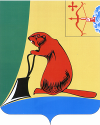 Печатное средство массовой информации органов местного  самоуправления  Тужинского  муниципального  районаБюллетень муниципальных нормативных правовых актов№ 13803 ноября 2016 годапгт ТужаСОДЕРЖАНИЕРаздел 1. Постановления и распоряжения главы района и администрации Тужинского районаАДМИНИСТРАЦИЯ ТУЖИНСКОГО МУНИЦИПАЛЬНОГО РАЙОНАКИРОВСКОЙ ОБЛАСТИПОСТАНОВЛЕНИЕО внесении изменений в постановление администрации Тужинского муниципального района от 11.10.2013 № 529В соответствии с решением Тужинской районной Думы от 12.10.2016 № 3/13 «О внесении изменений в решение Тужинской районной Думы от 14.12.2015 № 67/408», на основании постановления администрации Тужинского муниципального района от 19.02.2015 № 89 «О разработке, реализации и оценке эффективности реализации муниципальных программ Тужинского муниципального района», администрация Тужинского муниципального района ПОСТАНОВЛЯЕТ:1. Внести в постановление администрации Тужинского муниципального района от 11.10.2013 № 529, которым утверждена муниципальная программа Тужинского муниципального района «Развитие местного самоуправления» на 2014-2018 годы», изменения согласно приложению.2. Настоящее постановление вступает в силу с момента опубликования в Бюллетене муниципальных нормативных правовых актов органов местного самоуправления Тужинского муниципального района Кировской области.3. Контроль за исполнением постановления возложить на управляющую делами администрации Тужинского муниципального района Шишкину С.И. Глава администрации Тужинского муниципального района                                      Е.В. ВидякинаПриложениеУТВЕРЖДЕНЫк постановлению администрацииТужинского муниципального         районаот   01.11.2016   № 323ИЗМЕНЕНИЯ в муниципальную программу Тужинского муниципального района «Развитие местного самоуправления» на 2014-2018 годы	1. Строку паспорта «Объемы ассигнований муниципальной программы» Программы изложить в следующей редакции:2. Приложения № 3 и № 4 к Программе изложить в новой редакции.Приложение № 3            к Муниципальной программеРасходы на реализацию Муниципальной программыза счет средств районного бюджетаПриложение № 4к Муниципальной программе	Прогнозная (справочная) оценка ресурсного обеспечения реализации Муниципальной программыза счет всех источников финансированияАДМИНИСТРАЦИЯ ТУЖИНСКОГО МУНИЦИПАЛЬНОГО РАЙОНАКИРОВСКОЙ ОБЛАСТИПОСТАНОВЛЕНИЕ02.11.2016                                                                                           					                 № 324   пгт Тужа									 Приложение                                                                                                                                                                         	УТВЕРЖДЕНЫ                                                                                                                                             постановлением администрации                                                                                                                                                    Тужинского муниципального района                                                                                                                                                                       		            				     от  02.11.2016    № 324								 Изменения в план реализации муниципальных программТужинского муниципального района на 2016 годАДМИНИСТРАЦИЯ ТУЖИНСКОГО МУНИЦИПАЛЬНОГО РАЙОНАКИРОВСКОЙ ОБЛАСТИПОСТАНОВЛЕНИЕ02.11.2016                                                                                               					№ 325пгт ТужаОб утверждении Порядка разработки и утверждения бюджетного прогноза Тужинского района Кировской области на долгосрочный периодВ целях реализации статьи 170.1 Бюджетного кодекса Российской Федерации и статьи 25.1 Положения о бюджетном процессе в муниципальном образовании Тужинский муниципальный района, утвержденного решением Тужинской районной Думы от 12.12.2008 №36/288 «Об утверждении Положения о бюджетном процессе в муниципальном образовании Тужинский муниципальный район» администрация Тужинского муниципального района ПОСТАНОВЛЯЕТ:Утвердить Порядок разработки и утверждения бюджетного прогноза Тужинского района Кировской области на долгосрочный период (далее – Бюджетный прогноз) согласно приложению.2. Рекомендовать органам исполнительной власти, осуществляющим полномочия главных администраторов доходов бюджетов бюджетной системы Тужинского района, и органам местного самоуправления муниципального района представлять в Финансовое управление администрации Тужинского муниципального района (далее – Финансовое управление) сведения, необходимые для разработки Бюджетного прогноза на долгосрочный период, по отдельным запросам Финансового управления.3. Признать утратившим силу постановление администрации Тужинского муниципального района от 30.12.2015 № 489 «Об утверждении Порядка разработки и утверждения бюджетного прогноза Тужинского района на долгосрочный период».4. Контроль за выполнением настоящего постановления возлагаю на начальника Финансового управления администрации района.5. Настоящее постановление вступает в силу с момента опубликования в Бюллетене муниципальных правовых актов органов местного самоуправления Тужинского муниципального района Кировской области и распространяет свое действие с 01.01.2016 года.Глава района, глава администрацииТужинского муниципального района                            Е.В. ВидякинаПриложениеУТВЕРЖДЕНпостановлением администрацииТужинского муниципальногорайонаот 02.11.2016	№325ПОРЯДОКразработки и утверждения бюджетного прогноза Тужинского района Кировской области на долгосрочный период1.	Порядок разработки и утверждения бюджетного прогноза Тужинского района Кировской области на долгосрочный период устанавливает порядок разработки и утверждения, период действия, требования к составу и содержанию бюджетного прогноза Тужинского района Кировской области на долгосрочный период (далее – бюджетный прогноз), а также мониторингу и контролю его реализации.2.	Бюджетный прогноз разрабатывается и утверждается каждые 3 года на шесть и более лет, согласно п.3 ст. 25.1 Положения о бюджетном процессе в муниципальном образовании Тужинский муниципальный район (далее – Положение о бюджетном процессе).Период действия бюджетного прогноза, начиная с бюджетного прогноза с 2017 года и на последующие годы действия бюджетного прогноза, определяется постановлением администрации Тужинского муниципального района о мерах по составлению бюджета района на очередной финансовый год и плановый период.Бюджетный прогноз утверждается распоряжением администрации Тужинского муниципального района.3.	Разработка бюджетного прогноза осуществляется Финансовым управлением администрации Тужинского муниципального района (далее - Финансовым управлением) на основе прогноза социально-экономического развития Тужинского района на долгосрочный период.4.	Бюджетный прогноз составляется по прилагаемой форме. 5.	В целях формирования бюджетного прогноза отделом по экономике и прогнозированию администрации Тужинского муниципального района (далее – Отделом по экономике) направляются в Финансовое управление, в срок установленный постановлением администрации Тужинского муниципального района о мерах по составлению бюджета района на очередной финансовый год и плановый период:5.1. Прогноз показателей на период действия прогноза социально-экономического развития Тужинского района на долгосрочный период:отгружено товаров собственного производства, выполнено работ и услуг собственными силами;фонд оплаты труда;прибыль прибыльных предприятий;остаточная балансовая стоимость основных фондов;индекс физического объема платных услуг населению;среднемесячная номинальная начисленная заработная плата на одного работника.5.2. Прогноз социально-экономического развития Тужинского района на долгосрочный период с пояснительной запиской, содержащей обоснование параметров прогноза (его корректировку с пояснительной запиской, содержащей, в том числе сопоставление с ранее утвержденными параметрами с указанием причин и факторов утвержденных изменений).6. Финансовое управление вправе запрашивать у структурных подразделений администрации Тужинского муниципального района, муниципальных учреждений района и органов местного самоуправления Тужинского района (городского и сельских поселений) сведения, необходимые для разработки бюджетного прогноза.7. В целях обеспечения открытости информации проект бюджетного прогноза выносится на общественное обсуждение (далее - общественное обсуждение), которое проводится в следующем порядке:7.1. Организационно-техническое обеспечение подготовки и проведения общественного обсуждения осуществляется Финансовым управлением.7.2. Проект бюджетного прогноза подлежит размещению Финансовым управлением в информационно-телекоммуникационной сети "Интернет" на официальном информационном сайте Тужинского района и должен быть доступен заинтересованным лицам для ознакомления.Общественное обсуждение проекта бюджетного прогноза осуществляется в срок не менее 15 календарных дней со дня его размещения в информационно-телекоммуникационной сети "Интернет" на официальном информационном сайте Тужинского района.Проект бюджетного прогноза снимается с официального информационного сайта Тужинского района Финансовым управлением после утверждения бюджетного прогноза.7.3. В общественном обсуждении вправе участвовать органы местного самоуправления муниципальных образований Тужинского района, общественные объединения, предприятия, учреждения и организации, расположенные на территории Тужинского района, а также жители Тужинского района.7.4. Финансовое управление обязано рассмотреть все поступившие предложения и замечания по проекту бюджетного прогноза. Не поступление предложений и замечаний по проекту бюджетного прогноза не является препятствием для последующего утверждения проекта бюджетного прогноза.8. Финансовое управление направляет на рассмотрение проект бюджетного прогноза (проект изменений бюджетного прогноза) Тужинского района на долгосрочный период (за исключением показателей финансового обеспечения муниципальных программ) в администрацию района одновременно с проектом решения о бюджете на очередной финансовый год и плановый период (справочным материалом). 9. Глава администрации района в срок установленный пунктом 5 статьи 25.1 и статьей 30 и Положения о бюджетном процессе, вносит на рассмотрение Тужинской районной Думы проект решения о бюджете района на очередной финансовый год и плановый период с документами и материалами, предоставляемыми одновременно с проектом бюджета района, с приложением проекта бюджетного прогноза (проект изменений бюджетного прогноза) Тужинского района на долгосрочный период (за исключением показателей финансового обеспечения муниципальных программ).10.	В срок, не превышающий двух месяцев со дня официального опубликования решения о бюджете на очередной финансовый год и плановый период, Финансовое управление представляет в администрацию района на рассмотрение и утверждение проект бюджетного прогноза (проект изменений бюджетного прогноза).11.	Мониторинг и контроль реализации бюджетного прогноза осуществляется Финансовым управлением ежегодно. Результаты мониторинга и контроля отражаются в пояснительной записке к годовому отчету об исполнении бюджета района за отчетный год, в составе документов и материалов, представляемых одновременно с годовым отчетом об исполнении бюджета района за отчетный год. Кроме того, результаты мониторинга:направляются в администрацию района, осуществляющей  подготовку ежегодного отчета о результатах деятельности органов местного самоуправления района;размещаются на официальном сайте администрации района в информационно-телекоммуникационной сети «Интернет» в составе документов и материалов к годовому отчету об исполнении бюджета района за отчетный год, за исключением сведений, отнесенных к государственной, коммерческой, служебной и иной охраняемой законом тайне.Приложение к Порядку разработки и утверждения бюджетного прогноза Тужинского района Кировской области на долгосрочный периодБЮДЖЕТНЫЙ ПРОГНОЗ ТУЖИНСКОГО РАЙОНА КИРОВСКОЙ ОБЛАСТИНА _____________ ГОДЫ Прогноз основных характеристик консолидированного бюджета Тужинского района Кировской области Прогноз основных характеристикбюджета Тужинского муниципального районаПоказатели финансового обеспечениямуниципальных программ Тужинского муниципального района___________________Учредитель:  Тужинская   районная Дума      (решение Тужинской районной Думы № 20/145 от  01 октября 2012 года об учреждении своего печатного средства массовой информации - Информационного бюллетеня органов местного самоуправления муниципального образования Тужинский муниципальный район Кировской области,  где  будут официально публиковаться нормативные   правовые акты, принимаемые органами местного самоуправления района, подлежащие обязательному опубликованию в соответствии с Уставом Тужинского района)    Официальное  издание.  Органы  местного  самоуправления  Тужинского  районаКировской области: Кировская область, пгт Тужа, ул. Горького, 5.Подписано в печать:   3  ноября  2016 годаТираж:  10  экземпляров, в каждом  17 страницы.Ответственный за выпуск издания: начальник отдела организационной работы - Новокшонова В.А.№ п/пНаименование постановления, распоряженияРеквизиты документаСтраница1Об установлении на 2017 год коэффициента-дефлятора,об утверждении базовой величины стоимости одного квадратного метра площади объекта недвижимости при расчете арендной платы по договорам аренды нежилых помещений№ 322 от 27.10.201632О внесении изменений в постановление администрации Тужинского муниципального района от 11.10.2013 №529№ 323 от 01.11.20163-73.О внесении изменений в постановление администрации Тужинского муниципального района от 30.12.2015 №479№324 от 02.11.20168-134Об утверждении Порядка разработки и утверждения бюджетного прогноза Тужинского района Кировской области на долгосрочный период№ 325 от 02.11.201614-17АДМИНИСТРАЦИЯ ТУЖИНСКОГО МУНИЦИПАЛЬНОГО РАЙОНА КИРОВСКОЙ ОБЛАСТИАДМИНИСТРАЦИЯ ТУЖИНСКОГО МУНИЦИПАЛЬНОГО РАЙОНА КИРОВСКОЙ ОБЛАСТИАДМИНИСТРАЦИЯ ТУЖИНСКОГО МУНИЦИПАЛЬНОГО РАЙОНА КИРОВСКОЙ ОБЛАСТИАДМИНИСТРАЦИЯ ТУЖИНСКОГО МУНИЦИПАЛЬНОГО РАЙОНА КИРОВСКОЙ ОБЛАСТИАДМИНИСТРАЦИЯ ТУЖИНСКОГО МУНИЦИПАЛЬНОГО РАЙОНА КИРОВСКОЙ ОБЛАСТИАДМИНИСТРАЦИЯ ТУЖИНСКОГО МУНИЦИПАЛЬНОГО РАЙОНА КИРОВСКОЙ ОБЛАСТИПОСТАНОВЛЕНИЕПОСТАНОВЛЕНИЕПОСТАНОВЛЕНИЕПОСТАНОВЛЕНИЕПОСТАНОВЛЕНИЕПОСТАНОВЛЕНИЕ27.10.2016№№№№322пгт Тужапгт Тужапгт Тужапгт Тужапгт Тужапгт ТужаОб установлении на 2017 год коэффициента-дефлятора,об утверждении базовой величины стоимости одного квадратного метра площади объекта недвижимости при расчете арендной платы по договорам аренды нежилых помещений Об установлении на 2017 год коэффициента-дефлятора,об утверждении базовой величины стоимости одного квадратного метра площади объекта недвижимости при расчете арендной платы по договорам аренды нежилых помещений Об установлении на 2017 год коэффициента-дефлятора,об утверждении базовой величины стоимости одного квадратного метра площади объекта недвижимости при расчете арендной платы по договорам аренды нежилых помещений Об установлении на 2017 год коэффициента-дефлятора,об утверждении базовой величины стоимости одного квадратного метра площади объекта недвижимости при расчете арендной платы по договорам аренды нежилых помещений Об установлении на 2017 год коэффициента-дефлятора,об утверждении базовой величины стоимости одного квадратного метра площади объекта недвижимости при расчете арендной платы по договорам аренды нежилых помещений Об установлении на 2017 год коэффициента-дефлятора,об утверждении базовой величины стоимости одного квадратного метра площади объекта недвижимости при расчете арендной платы по договорам аренды нежилых помещений В целях эффективного использования имущества, находящегося в муниципальной собственности муниципального образования Тужинский муниципальный район, и обеспечения поступления доходов в районный бюджет, на основании Устава муниципального образования Тужинский муниципальный район, распоряжения администрации Тужинского муниципального района от 18.10.2016 № 68 «О прогнозе социально-экономического развития муниципального образования Тужинский муниципальный район», в соответствии с пунктом 1.3 статьи 1 Методики расчета арендной платы за пользование имуществом, составляющим муниципальную собственность Тужинского муниципального района, утвержденной постановлением администрации Тужинского муниципального района от 09.10.2013 № 518 «Об утверждении Методики расчета арендной платы за пользование имуществом, составляющим муниципальную собственность Тужинского муниципального района», администрация Тужинского муниципального района ПОСТАНОВЛЯЕТ:1. Установить с 01.01.2017 года коэффициент-дефлятор, применяемый для расчета арендной платы в 2017 году за имущество, находящееся в муниципальной собственности муниципального образования Тужинский муниципальный район, в размере 1,071.2. Утвердить базовую величину стоимости одного квадратного метра площади объекта недвижимости при расчете арендной платы по договорам аренды нежилых помещений 31996,92 руб.3. Настоящее Постановление вступает в силу с 01 января 2017 года.4. Настоящее Постановление опубликовать в Бюллетене муниципальных нормативных правовых актов органов местного самоуправления Тужинского муниципального района Кировской области.5. Контроль за выполнением настоящего Постановления оставляю за собой.В целях эффективного использования имущества, находящегося в муниципальной собственности муниципального образования Тужинский муниципальный район, и обеспечения поступления доходов в районный бюджет, на основании Устава муниципального образования Тужинский муниципальный район, распоряжения администрации Тужинского муниципального района от 18.10.2016 № 68 «О прогнозе социально-экономического развития муниципального образования Тужинский муниципальный район», в соответствии с пунктом 1.3 статьи 1 Методики расчета арендной платы за пользование имуществом, составляющим муниципальную собственность Тужинского муниципального района, утвержденной постановлением администрации Тужинского муниципального района от 09.10.2013 № 518 «Об утверждении Методики расчета арендной платы за пользование имуществом, составляющим муниципальную собственность Тужинского муниципального района», администрация Тужинского муниципального района ПОСТАНОВЛЯЕТ:1. Установить с 01.01.2017 года коэффициент-дефлятор, применяемый для расчета арендной платы в 2017 году за имущество, находящееся в муниципальной собственности муниципального образования Тужинский муниципальный район, в размере 1,071.2. Утвердить базовую величину стоимости одного квадратного метра площади объекта недвижимости при расчете арендной платы по договорам аренды нежилых помещений 31996,92 руб.3. Настоящее Постановление вступает в силу с 01 января 2017 года.4. Настоящее Постановление опубликовать в Бюллетене муниципальных нормативных правовых актов органов местного самоуправления Тужинского муниципального района Кировской области.5. Контроль за выполнением настоящего Постановления оставляю за собой.В целях эффективного использования имущества, находящегося в муниципальной собственности муниципального образования Тужинский муниципальный район, и обеспечения поступления доходов в районный бюджет, на основании Устава муниципального образования Тужинский муниципальный район, распоряжения администрации Тужинского муниципального района от 18.10.2016 № 68 «О прогнозе социально-экономического развития муниципального образования Тужинский муниципальный район», в соответствии с пунктом 1.3 статьи 1 Методики расчета арендной платы за пользование имуществом, составляющим муниципальную собственность Тужинского муниципального района, утвержденной постановлением администрации Тужинского муниципального района от 09.10.2013 № 518 «Об утверждении Методики расчета арендной платы за пользование имуществом, составляющим муниципальную собственность Тужинского муниципального района», администрация Тужинского муниципального района ПОСТАНОВЛЯЕТ:1. Установить с 01.01.2017 года коэффициент-дефлятор, применяемый для расчета арендной платы в 2017 году за имущество, находящееся в муниципальной собственности муниципального образования Тужинский муниципальный район, в размере 1,071.2. Утвердить базовую величину стоимости одного квадратного метра площади объекта недвижимости при расчете арендной платы по договорам аренды нежилых помещений 31996,92 руб.3. Настоящее Постановление вступает в силу с 01 января 2017 года.4. Настоящее Постановление опубликовать в Бюллетене муниципальных нормативных правовых актов органов местного самоуправления Тужинского муниципального района Кировской области.5. Контроль за выполнением настоящего Постановления оставляю за собой.В целях эффективного использования имущества, находящегося в муниципальной собственности муниципального образования Тужинский муниципальный район, и обеспечения поступления доходов в районный бюджет, на основании Устава муниципального образования Тужинский муниципальный район, распоряжения администрации Тужинского муниципального района от 18.10.2016 № 68 «О прогнозе социально-экономического развития муниципального образования Тужинский муниципальный район», в соответствии с пунктом 1.3 статьи 1 Методики расчета арендной платы за пользование имуществом, составляющим муниципальную собственность Тужинского муниципального района, утвержденной постановлением администрации Тужинского муниципального района от 09.10.2013 № 518 «Об утверждении Методики расчета арендной платы за пользование имуществом, составляющим муниципальную собственность Тужинского муниципального района», администрация Тужинского муниципального района ПОСТАНОВЛЯЕТ:1. Установить с 01.01.2017 года коэффициент-дефлятор, применяемый для расчета арендной платы в 2017 году за имущество, находящееся в муниципальной собственности муниципального образования Тужинский муниципальный район, в размере 1,071.2. Утвердить базовую величину стоимости одного квадратного метра площади объекта недвижимости при расчете арендной платы по договорам аренды нежилых помещений 31996,92 руб.3. Настоящее Постановление вступает в силу с 01 января 2017 года.4. Настоящее Постановление опубликовать в Бюллетене муниципальных нормативных правовых актов органов местного самоуправления Тужинского муниципального района Кировской области.5. Контроль за выполнением настоящего Постановления оставляю за собой.В целях эффективного использования имущества, находящегося в муниципальной собственности муниципального образования Тужинский муниципальный район, и обеспечения поступления доходов в районный бюджет, на основании Устава муниципального образования Тужинский муниципальный район, распоряжения администрации Тужинского муниципального района от 18.10.2016 № 68 «О прогнозе социально-экономического развития муниципального образования Тужинский муниципальный район», в соответствии с пунктом 1.3 статьи 1 Методики расчета арендной платы за пользование имуществом, составляющим муниципальную собственность Тужинского муниципального района, утвержденной постановлением администрации Тужинского муниципального района от 09.10.2013 № 518 «Об утверждении Методики расчета арендной платы за пользование имуществом, составляющим муниципальную собственность Тужинского муниципального района», администрация Тужинского муниципального района ПОСТАНОВЛЯЕТ:1. Установить с 01.01.2017 года коэффициент-дефлятор, применяемый для расчета арендной платы в 2017 году за имущество, находящееся в муниципальной собственности муниципального образования Тужинский муниципальный район, в размере 1,071.2. Утвердить базовую величину стоимости одного квадратного метра площади объекта недвижимости при расчете арендной платы по договорам аренды нежилых помещений 31996,92 руб.3. Настоящее Постановление вступает в силу с 01 января 2017 года.4. Настоящее Постановление опубликовать в Бюллетене муниципальных нормативных правовых актов органов местного самоуправления Тужинского муниципального района Кировской области.5. Контроль за выполнением настоящего Постановления оставляю за собой.В целях эффективного использования имущества, находящегося в муниципальной собственности муниципального образования Тужинский муниципальный район, и обеспечения поступления доходов в районный бюджет, на основании Устава муниципального образования Тужинский муниципальный район, распоряжения администрации Тужинского муниципального района от 18.10.2016 № 68 «О прогнозе социально-экономического развития муниципального образования Тужинский муниципальный район», в соответствии с пунктом 1.3 статьи 1 Методики расчета арендной платы за пользование имуществом, составляющим муниципальную собственность Тужинского муниципального района, утвержденной постановлением администрации Тужинского муниципального района от 09.10.2013 № 518 «Об утверждении Методики расчета арендной платы за пользование имуществом, составляющим муниципальную собственность Тужинского муниципального района», администрация Тужинского муниципального района ПОСТАНОВЛЯЕТ:1. Установить с 01.01.2017 года коэффициент-дефлятор, применяемый для расчета арендной платы в 2017 году за имущество, находящееся в муниципальной собственности муниципального образования Тужинский муниципальный район, в размере 1,071.2. Утвердить базовую величину стоимости одного квадратного метра площади объекта недвижимости при расчете арендной платы по договорам аренды нежилых помещений 31996,92 руб.3. Настоящее Постановление вступает в силу с 01 января 2017 года.4. Настоящее Постановление опубликовать в Бюллетене муниципальных нормативных правовых актов органов местного самоуправления Тужинского муниципального района Кировской области.5. Контроль за выполнением настоящего Постановления оставляю за собой.Глава администрации Тужинского муниципального района                                       Е.В. ВидякинаГлава администрации Тужинского муниципального района                                       Е.В. ВидякинаГлава администрации Тужинского муниципального района                                       Е.В. ВидякинаГлава администрации Тужинского муниципального района                                       Е.В. ВидякинаГлава администрации Тужинского муниципального района                                       Е.В. ВидякинаГлава администрации Тужинского муниципального района                                       Е.В. Видякина01.11.2016№323пгт Тужапгт Тужапгт Тужапгт Тужа«Объемы ассигнований муниципальной программыОбщий объем финансирования муниципальной программы в 2014 – 2018 годах составит 85221,20 тыс. рублей, в том числе: - средства областного бюджета 37051,6 тыс. руб.;- средства районного бюджета 48169,6  тыс. руб.»МероприятиеНаименование мероприятияГлавный распорядитель средств бюджета муниципального районаРасходы (тыс. руб.)Расходы (тыс. руб.)Расходы (тыс. руб.)Расходы (тыс. руб.)Расходы (тыс. руб.)МероприятиеНаименование мероприятияГлавный распорядитель средств бюджета муниципального района2014 год (факт)2015 год (факт)2016 год (план)2017 год (план)2018 год (план)Муниципальная программа«Развитие местного самоуправления»	всего9649,311312,811855,27580,77771,6Муниципальная программа«Развитие местного самоуправления»	администрация района 7662,38988,69435,15875,26080,2Муниципальная программа«Развитие местного самоуправления»	финансовое      управление 1426,61571,81607,01070,51001,1Муниципальная программа«Развитие местного самоуправления»	управление образования280,7377,9417,6349,1360,8Муниципальная программа«Развитие местного самоуправления»	отдел культуры279,7374,5395,5285,9329,5Отдельное мероприятие«Обеспечение деятельности главы администрации Тужинского района»администрация района693,1841,2474,0589,2747,0Отдельное мероприятие«Обеспечение выплаты пенсии за выслугу лет лицам, замещавшим должности муниципальной службы в администрации Тужинского района»администрация района: управление делами, сектор бухучета958,1926,3751,5180,3951,9Отдельное мероприятие«Совершенствование системы управления в администрации Тужинского района»без финансового обеспечениябез финансового обеспечениябез финансового обеспечениябез финансового обеспечениябез финансового обеспеченияОтдельное мероприятие«Руководство и управление в сфере установленных функций органов местного самоуправления»всего6735,29545,310629,76811,26072,7Отдельное мероприятие«Руководство и управление в сфере установленных функций органов местного самоуправления»администрация района 6011,17221,18209,65105,74381,3Отдельное мероприятие«Руководство и управление в сфере установленных функций органов местного самоуправления» финансовое      управление 1426,61571,81607,01070,51001,1Отдельное мероприятие«Руководство и управление в сфере установленных функций органов местного самоуправления»управление образования280,7377,9417,6349,1360,8Отдельное мероприятие«Руководство и управление в сфере установленных функций органов местного самоуправления»отдел культуры279,7374,5395,5285,9329,5МероприятиеНаименование муниципальной программы, подпрограммы, отдельного мероприятияИсточникфинансиро-ванияОценка расходов (тыс. рублей)Оценка расходов (тыс. рублей)Оценка расходов (тыс. рублей)Оценка расходов (тыс. рублей)Оценка расходов (тыс. рублей)МероприятиеНаименование муниципальной программы, подпрограммы, отдельного мероприятияИсточникфинансиро-вания2014 год2015 год2016 год2017 год2018 годМуниципальная программа«Развитие местного самоуправления» всего17661,117931,818264,714279,817083,8Муниципальная программа«Развитие местного самоуправления» областной бюджет8011,86619,06409,56699,19312,2Муниципальная программа«Развитие местного самоуправления» районный бюджет9649,311312,811855,27580,77771,6Отдельное мероприятие«Обеспечение деятельности главы администрации Тужинского района»всего693,1841,2759,0589,2747,0Отдельное мероприятие«Обеспечение деятельности главы администрации Тужинского района»областной бюджет0,00,0285,00,00,0Отдельное мероприятие«Обеспечение деятельности главы администрации Тужинского района»районный бюджет693,1841,2474,0589,2747,0Отдельное мероприятие«Обеспечение выплаты пенсии за выслугу лет лицам, замещавшим должности муниципальной службы в администрации Тужинского района»всего958,1926,3751,5180,3951,9Отдельное мероприятие«Обеспечение выплаты пенсии за выслугу лет лицам, замещавшим должности муниципальной службы в администрации Тужинского района»областной бюджет0,00,00,00,00,0Отдельное мероприятие«Обеспечение выплаты пенсии за выслугу лет лицам, замещавшим должности муниципальной службы в администрации Тужинского района»районный бюджет958,1926,3751,5180,3951,9Отдельное мероприятие«Организация  деятельности административной комиссии муниципального образования Тужинский муниципальный район Кировской области по рассмотрению дел об административных правонарушениях»всего1,90,30,80,81,5Отдельное мероприятие«Организация  деятельности административной комиссии муниципального образования Тужинский муниципальный район Кировской области по рассмотрению дел об административных правонарушениях»областной бюджет1,90,30,80,81,5Отдельное мероприятие«Организация  деятельности административной комиссии муниципального образования Тужинский муниципальный район Кировской области по рассмотрению дел об административных правонарушениях»районный бюджет0,00,00,00,00,0Отдельное мероприятие«Организация и проведение мероприятий в области социальной политики»всего1207,21091,1725,61044,0366,0Отдельное мероприятие«Организация и проведение мероприятий в области социальной политики»областной бюджет1207,21091,1725,61044,0366,0Отдельное мероприятие«Организация и проведение мероприятий в области социальной политики»районный бюджет0,00,00,00,00,0Отдельное мероприятие«Профессиональная подготовка, переподготовка и повышение квалификации»всего67,50,00,00,072,8Отдельное мероприятие«Профессиональная подготовка, переподготовка и повышение квалификации»областной бюджет67,50,00,00,072,8Отдельное мероприятие«Профессиональная подготовка, переподготовка и повышение квалификации»районный бюджет0,00,00,00,00,0Отдельное мероприятие«Совершенствование системы управления в администрации Тужинского района»всего0,00,00,00,00,0Отдельное мероприятие«Совершенствование системы управления в администрации Тужинского района»областной бюджет0,00,00,00,00,0Отдельное мероприятие«Совершенствование системы управления в администрации Тужинского района»районный бюджет0,00,00,00,00,0Отдельное мероприятие«Руководство и управление в сфере установленных функций органов местного самоуправления»всего14733,415072,915653,21265,514944,6Отдельное мероприятие«Руководство и управление в сфере установленных функций органов местного самоуправления»областной бюджет6735,25527,65023,55654,38871,9Отдельное мероприятие«Руководство и управление в сфере установленных функций органов местного самоуправления»районный бюджет7998,19545,310629,76811,26072,7Отдельное мероприятие«Осуществление полномочий Российской Федерации по проведению Всероссийской сельскохозяйственной переписи в 2016 году» всего0,00,0374,60,00,0Отдельное мероприятие«Осуществление полномочий Российской Федерации по проведению Всероссийской сельскохозяйственной переписи в 2016 году» областной бюджет0,00,0374,60,00,0Отдельное мероприятие«Осуществление полномочий Российской Федерации по проведению Всероссийской сельскохозяйственной переписи в 2016 году» районный бюджет0,00,00,00,00,0О внесении изменений в постановление администрации Тужинского муниципального района от 30.12.2015 №479 В соответствии с пунктом 5.5 Порядка разработки, реализации и оценки эффективности реализации муниципальных программ Тужинского муниципального района, утвержденного постановлением администрации Тужинского муниципального района от 19.02.2015 №89 «О разработке, реализации и оценке эффективности реализации муниципальных программ Тужинского муниципального района» администрация Тужинского муниципального района ПОСТАНОВЛЯЕТ:1. Внести изменения в постановление администрации Тужинского муниципального района от 30.12.2015 № 479, которым утвержден план реализации муниципальных программ Тужинского муниципального района на 2016 год согласно приложению.2. Настоящее постановление вступает в силу с момента его официального опубликования в Бюллетене муниципальных нормативных правовых актов органов местного самоуправления Тужинского муниципального района Кировской области.3. Контроль за исполнением настоящего постановления возложить на заместителя главы администрации Тужинского муниципального района по жизнеобеспечению Бледных Л.В.Глава администрации Тужинского муниципального района	                               Е.В. ВидякинаN п/п N п/п Наименование   
муниципальной  
    программы,    
  подпрограммы,   
муниципалньой целевой 
    программы,    
  ведомственной   
целевой программы,
    отдельного    
   мероприятия,   
   мероприятия,   
входящего в состав
    отдельного    
   мероприятияОтветст-
венный  
исполни-
тель    
(Ф.И.О.,
долж-   
ность)    Срок         Срок         Срок     Источники фи-
нансированияФинансиро-
вание   на
очередной 
финансовый
год,  тыс.
рублейОжидаемый  результат реализации мероприятия муниципальной     
программы  (краткое  описание)  
N п/п N п/п Наименование   
муниципальной  
    программы,    
  подпрограммы,   
муниципалньой целевой 
    программы,    
  ведомственной   
целевой программы,
    отдельного    
   мероприятия,   
   мероприятия,   
входящего в состав
    отдельного    
   мероприятияОтветст-
венный  
исполни-
тель    
(Ф.И.О.,
долж-   
ность)начало
реали-
зацииначало
реали-
зацииокон- 
чание 
реали-
зацииИсточники фи-
нансированияФинансиро-
вание   на
очередной 
финансовый
год,  тыс.
рублейОжидаемый  результат реализации мероприятия муниципальной     
программы  (краткое  описание)  
«Развитие образования» на 2014-2018 годы«Развитие образования» на 2014-2018 годы«Развитие образования» на 2014-2018 годы«Развитие образования» на 2014-2018 годы«Развитие образования» на 2014-2018 годы«Развитие образования» на 2014-2018 годы«Развитие образования» на 2014-2018 годы«Развитие образования» на 2014-2018 годы«Развитие образования» на 2014-2018 годы«Развитие образования» на 2014-2018 годы «Развитие образования» на 2014 - 2018 годыНачальник управления образованияАндреева З.А.01.01.201401.01.201431.122018всего        +237,8 «Развитие образования» на 2014 - 2018 годыНачальник управления образованияАндреева З.А.01.01.201401.01.201431.122018В т.ч за счет-федерального бюджета «Развитие образования» на 2014 - 2018 годыНачальник управления образованияАндреева З.А.01.01.201401.01.201431.122018- областного бюджета+106,0 «Развитие образования» на 2014 - 2018 годыНачальник управления образованияАндреева З.А.01.01.201401.01.201431.122018-местного бюджета+131,8Мероприятие «Предоставление детям дошкольного возраста равных возможностей для получения качественного дошкольного образования»    всего+2,3На ремонт фекального насосаМероприятие «Предоставление детям дошкольного возраста равных возможностей для получения качественного дошкольного образования»    В т.ч за счет-федерального бюджетаНа ремонт фекального насосаМероприятие «Предоставление детям дошкольного возраста равных возможностей для получения качественного дошкольного образования»    областного бюджетаНа ремонт фекального насосаМероприятие «Предоставление детям дошкольного возраста равных возможностей для получения качественного дошкольного образования»    - местного бюджета+2,3На ремонт фекального насосаМероприятие«Обеспечение учащихся школ качественным и доступным общим образованием»всего+121,5На ГСМ,На бензопилу.Мероприятие«Обеспечение учащихся школ качественным и доступным общим образованием»В т.ч за счет-федерального бюджетаНа ГСМ,На бензопилу.Мероприятие«Обеспечение учащихся школ качественным и доступным общим образованием»-областного бюджетаНа ГСМ,На бензопилу.Мероприятие«Обеспечение учащихся школ качественным и доступным общим образованием»- местного бюджета+121,5На ГСМ,На бензопилу.Мероприятие«Удовлетворение потребностей детей в доступном и качественном дополнительном образовании»всего        Мероприятие«Удовлетворение потребностей детей в доступном и качественном дополнительном образовании»В т.ч за счет-федерального бюджетаМероприятие«Удовлетворение потребностей детей в доступном и качественном дополнительном образовании»- областного бюджетаМероприятие«Удовлетворение потребностей детей в доступном и качественном дополнительном образовании»-местного бюджетаМероприятие«Обеспечение детей различными формами отдыха и каникулярное время»всего        Мероприятие«Обеспечение детей различными формами отдыха и каникулярное время»В т.ч за счет-федерального бюджетаМероприятие«Обеспечение детей различными формами отдыха и каникулярное время»- областного бюджетаМероприятие«Обеспечение детей различными формами отдыха и каникулярное время»-местного бюджетаМероприятие«Обеспечение педагогических и руководящих работников образовательных учреждений района методической помощью, поддержка и развитие одаренных детей и обеспечение ведения бюджетного учета и отчетности управления образования и подведомственных ему учреждений»всего        Мероприятие«Обеспечение педагогических и руководящих работников образовательных учреждений района методической помощью, поддержка и развитие одаренных детей и обеспечение ведения бюджетного учета и отчетности управления образования и подведомственных ему учреждений»В т.ч за счет-федерального бюджетаМероприятие«Обеспечение педагогических и руководящих работников образовательных учреждений района методической помощью, поддержка и развитие одаренных детей и обеспечение ведения бюджетного учета и отчетности управления образования и подведомственных ему учреждений»- областного бюджетаМероприятие«Обеспечение педагогических и руководящих работников образовательных учреждений района методической помощью, поддержка и развитие одаренных детей и обеспечение ведения бюджетного учета и отчетности управления образования и подведомственных ему учреждений»-местного бюджетаМероприятие«Социальная поддержка граждан»всего        Мероприятие«Социальная поддержка граждан»В т.ч за счет-федерального бюджетаМероприятие«Социальная поддержка граждан»- областного бюджетаМероприятие«Социальная поддержка граждан»-местного бюджетаМероприятие«Капитальный ремонт зданий и объектов муниципальных образовательных организаций»всего        +114,0Мероприятие«Капитальный ремонт зданий и объектов муниципальных образовательных организаций»В т.ч за счет-федерального бюджетаМероприятие«Капитальный ремонт зданий и объектов муниципальных образовательных организаций»- областного бюджета+106,0Мероприятие«Капитальный ремонт зданий и объектов муниципальных образовательных организаций»-местного бюджета+8,0«Развитие местного самоуправления»  на 2014-2018 годы«Развитие местного самоуправления»  на 2014-2018 годы«Развитие местного самоуправления»  на 2014-2018 годы«Развитие местного самоуправления»  на 2014-2018 годы«Развитие местного самоуправления»  на 2014-2018 годы«Развитие местного самоуправления»  на 2014-2018 годы«Развитие местного самоуправления»  на 2014-2018 годы«Развитие местного самоуправления»  на 2014-2018 годы«Развитие местного самоуправления»  на 2014-2018 годы«Развитие местного самоуправления»  на 2014-2018 годы «Развитие местного самоуправления» на 2014-2018 годы «Развитие местного самоуправления» на 2014-2018 годы Сектор б/учета, управление делами администрации Тужинского муниципального района01.01.201401.01.201431.122018всего        +75,0 «Развитие местного самоуправления» на 2014-2018 годы «Развитие местного самоуправления» на 2014-2018 годы Сектор б/учета, управление делами администрации Тужинского муниципального района01.01.201401.01.201431.122018В т.ч за счет-федерального бюджета «Развитие местного самоуправления» на 2014-2018 годы «Развитие местного самоуправления» на 2014-2018 годы Сектор б/учета, управление делами администрации Тужинского муниципального района01.01.201401.01.201431.122018- областного бюджета «Развитие местного самоуправления» на 2014-2018 годы «Развитие местного самоуправления» на 2014-2018 годы Сектор б/учета, управление делами администрации Тужинского муниципального района01.01.201401.01.201431.122018-местного бюджета+75,0Мероприятие«Обеспечение деятельности главы администрации Тужинского района»Мероприятие«Обеспечение деятельности главы администрации Тужинского района»всегоМероприятие«Обеспечение деятельности главы администрации Тужинского района»Мероприятие«Обеспечение деятельности главы администрации Тужинского района»В т.ч за счет-федерального бюджетаМероприятие«Обеспечение деятельности главы администрации Тужинского района»Мероприятие«Обеспечение деятельности главы администрации Тужинского района»-областного бюджетаМероприятие«Обеспечение деятельности главы администрации Тужинского района»Мероприятие«Обеспечение деятельности главы администрации Тужинского района»- местного бюджетаМероприятие«Обеспечение выплаты пенсии за выслугу лет лицам, замещавшим должности муниципальной службы в администрации Тужинского района»Мероприятие«Обеспечение выплаты пенсии за выслугу лет лицам, замещавшим должности муниципальной службы в администрации Тужинского района»всего+75,0Выплата пенсии за выслугу лет лицам, замещавшим должности муниципальной службы в администрации района при выходе на пенсиюМероприятие«Обеспечение выплаты пенсии за выслугу лет лицам, замещавшим должности муниципальной службы в администрации Тужинского района»Мероприятие«Обеспечение выплаты пенсии за выслугу лет лицам, замещавшим должности муниципальной службы в администрации Тужинского района»В т.ч за счет-федерального бюджетаВыплата пенсии за выслугу лет лицам, замещавшим должности муниципальной службы в администрации района при выходе на пенсиюМероприятие«Обеспечение выплаты пенсии за выслугу лет лицам, замещавшим должности муниципальной службы в администрации Тужинского района»Мероприятие«Обеспечение выплаты пенсии за выслугу лет лицам, замещавшим должности муниципальной службы в администрации Тужинского района»-областного бюджетаВыплата пенсии за выслугу лет лицам, замещавшим должности муниципальной службы в администрации района при выходе на пенсиюМероприятие«Обеспечение выплаты пенсии за выслугу лет лицам, замещавшим должности муниципальной службы в администрации Тужинского района»Мероприятие«Обеспечение выплаты пенсии за выслугу лет лицам, замещавшим должности муниципальной службы в администрации Тужинского района»- местного бюджета+75,0Выплата пенсии за выслугу лет лицам, замещавшим должности муниципальной службы в администрации района при выходе на пенсию«Развитие культуры» на 2014-2018 годы«Развитие культуры» на 2014-2018 годы«Развитие культуры» на 2014-2018 годы«Развитие культуры» на 2014-2018 годы«Развитие культуры» на 2014-2018 годы«Развитие культуры» на 2014-2018 годы«Развитие культуры» на 2014-2018 годы«Развитие культуры» на 2014-2018 годы«Развитие культуры» на 2014-2018 годы«Развитие культуры» на 2014-2018 годы 
«Развитие культуры» на 2014-2018 годы         
«Развитие культуры» на 2014-2018 годы        Лысанова С.Н.Зав.отделом культуры 01.01.201431.12201831.122018всего        +28,0Повышение качества услуг, предоставляемых населению учреждениями культуры 
«Развитие культуры» на 2014-2018 годы         
«Развитие культуры» на 2014-2018 годы        Лысанова С.Н.Зав.отделом культуры 01.01.201431.12201831.122018В т.ч за счет-федерального бюджетаПовышение качества услуг, предоставляемых населению учреждениями культуры 
«Развитие культуры» на 2014-2018 годы         
«Развитие культуры» на 2014-2018 годы        Лысанова С.Н.Зав.отделом культуры 01.01.201431.12201831.122018- областного бюджетаПовышение качества услуг, предоставляемых населению учреждениями культуры 
«Развитие культуры» на 2014-2018 годы         
«Развитие культуры» на 2014-2018 годы        Лысанова С.Н.Зав.отделом культуры 01.01.201431.12201831.122018-местного бюджета+28,0Повышение качества услуг, предоставляемых населению учреждениями культурыМероприятие Организация и поддержка народного творчестваМероприятие Организация и поддержка народного творчестваДиректор ЦБС (по согласованию)01.01.201631.12.201631.12.2016всего        -13,0Выплата заработной платы работникам, увеличение количества мероприятий и обслуживания населения.Мероприятие Организация и поддержка народного творчестваМероприятие Организация и поддержка народного творчестваДиректор ЦБС (по согласованию)01.01.201631.12.201631.12.2016В т.ч за счет-федерального бюджетаВыплата заработной платы работникам, увеличение количества мероприятий и обслуживания населения.Мероприятие Организация и поддержка народного творчестваМероприятие Организация и поддержка народного творчестваДиректор ЦБС (по согласованию)01.01.201631.12.201631.12.2016- областного бюджетаВыплата заработной платы работникам, увеличение количества мероприятий и обслуживания населения.Мероприятие Организация и поддержка народного творчестваМероприятие Организация и поддержка народного творчестваДиректор ЦБС (по согласованию)01.01.201631.12.201631.12.2016-местного бюджета-13,0Выплата заработной платы работникам, увеличение количества мероприятий и обслуживания населения.Мероприятие Организация и поддержка деятельности музея и обеспечение сохранности музейного фонда, установка АПС, видеонаблюдения, молниезащиты.  Мероприятие Организация и поддержка деятельности музея и обеспечение сохранности музейного фонда, установка АПС, видеонаблюдения, молниезащиты.  Директор краеведческого музея01.01.201631.12.201631.12.2016всего+13,0Выплата заработной платы работникам, увеличение количества музейных экспонатов, выставочная деятельность.Мероприятие Организация и поддержка деятельности музея и обеспечение сохранности музейного фонда, установка АПС, видеонаблюдения, молниезащиты.  Мероприятие Организация и поддержка деятельности музея и обеспечение сохранности музейного фонда, установка АПС, видеонаблюдения, молниезащиты.  Директор краеведческого музея01.01.201631.12.201631.12.2016В т.ч за счет-федерального бюджетаВыплата заработной платы работникам, увеличение количества музейных экспонатов, выставочная деятельность.Мероприятие Организация и поддержка деятельности музея и обеспечение сохранности музейного фонда, установка АПС, видеонаблюдения, молниезащиты.  Мероприятие Организация и поддержка деятельности музея и обеспечение сохранности музейного фонда, установка АПС, видеонаблюдения, молниезащиты.  Директор краеведческого музея01.01.201631.12.201631.12.2016-областного бюджетаВыплата заработной платы работникам, увеличение количества музейных экспонатов, выставочная деятельность.Мероприятие Организация и поддержка деятельности музея и обеспечение сохранности музейного фонда, установка АПС, видеонаблюдения, молниезащиты.  Мероприятие Организация и поддержка деятельности музея и обеспечение сохранности музейного фонда, установка АПС, видеонаблюдения, молниезащиты.  Директор краеведческого музея01.01.201631.12.201631.12.2016- местного бюджета+13,0Выплата заработной платы работникам, увеличение количества музейных экспонатов, выставочная деятельность.Мероприятие Организация предоставления дополнительного образования в сфере культуры, приобретение музыкальных инструментовМероприятие Организация предоставления дополнительного образования в сфере культуры, приобретение музыкальных инструментовЗав. отделом культуры01.01.201631.12.201631.12.2016всего+28,0Выплата заработной платы работникам. Увеличение количества учащихсяМероприятие Организация предоставления дополнительного образования в сфере культуры, приобретение музыкальных инструментовМероприятие Организация предоставления дополнительного образования в сфере культуры, приобретение музыкальных инструментовЗав. отделом культуры01.01.201631.12.201631.12.2016В т.ч за счет-федерального бюджетаВыплата заработной платы работникам. Увеличение количества учащихсяМероприятие Организация предоставления дополнительного образования в сфере культуры, приобретение музыкальных инструментовМероприятие Организация предоставления дополнительного образования в сфере культуры, приобретение музыкальных инструментовЗав. отделом культуры01.01.201631.12.201631.12.2016-областного бюджетаВыплата заработной платы работникам. Увеличение количества учащихсяМероприятие Организация предоставления дополнительного образования в сфере культуры, приобретение музыкальных инструментовМероприятие Организация предоставления дополнительного образования в сфере культуры, приобретение музыкальных инструментовЗав. отделом культуры01.01.201631.12.201631.12.2016- местного бюджета+28,0Выплата заработной платы работникам. Увеличение количества учащихсяНаименование показателя__ год__ год__ год__ год__ год__ годДоходы – всегоРасходы – всегоДефицит (профицит) – всегоНаименование показателя__ год__ год__ год__ год__ год__ год1. Доходы – всегов том числе:1.1. Налоговые доходы1.2. Неналоговые доходы1.3. Безвозмездныепоступления2. Расходы – всегов том числе расходы на обслуживание муниципального долга Тужинского района3. Дефицит (профицит) – всегов % к общему годовому объему доходов районного бюджета без учета объема безвозмездных поступлений4. Муниципальный долг Тужинского районаНаименование показателя__ год__ год__ год__ год__ год__ год1. Программные расходы – всего1.1. Муниципальная  программа 11.2. Муниципальная программа 21.n. Муниципальная программа n